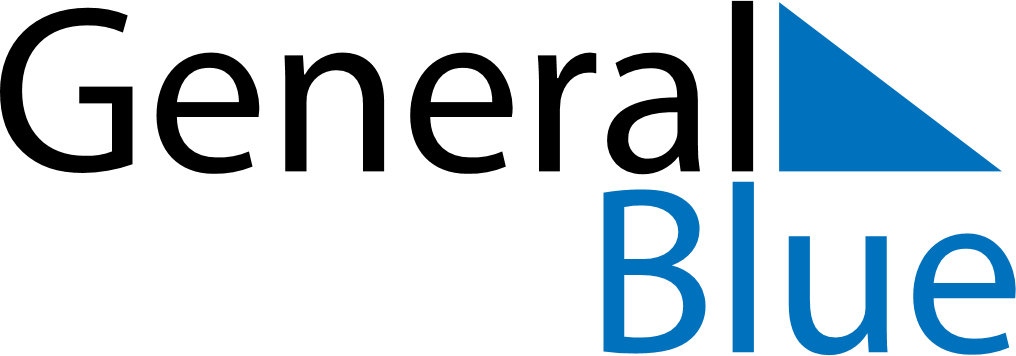 February 2027February 2027February 2027February 2027United Arab EmiratesUnited Arab EmiratesUnited Arab EmiratesMondayTuesdayWednesdayThursdayFridaySaturdaySaturdaySunday1234566789101112131314First day of Ramadan15161718192020212223242526272728